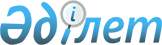 О внесении изменений в решение 9 сессии Нуринского районного маслихата от 22 декабря 2016 года № 88 "О районном бюджете на 2017-2019 годы"Решение 17 сессии Нуринского районного маслихата Карагандинской области от 24 ноября 2017 года № 186. Зарегистрировано Департаментом юстиции Карагандинской области 4 декабря 2017 года № 4458
      В соответствии с Бюджетным кодексом Республики Казахстан от 4 декабря 2008 года, Законом Республики Казахстан от 23 января 2001 года "О местном государственном управлении и самоуправлении в Республике Казахстан" районный маслихат РЕШИЛ:
       1. Внести в решение 9 сессии Нуринского районного маслихата от 22 декабря 2016 года №88 "О районном бюджете на 2017-2019 годы" (зарегистрировано в Реестре государственной регистрации нормативных правовых актов № 4089, опубликовано в газете "Нұра" от 14 января 2017 года № 2 (5499), в Эталонном контрольном банке нормативных правовых актов Республики Казахстан в электронном виде 30 января 2017 года), следующие изменения:
       пункт 1 изложить в новой редакции:
       "1. Утвердить районный бюджет на 2017 - 2019 годы согласно приложениям 1, 2, 3 соответственно, в том числе на 2017 год в следующих объемах:
      1) доходы – 4 474 263 тысяч тенге, в том числе: 
      налоговые поступления – 975 619 тысячи тенге;
      неналоговые поступления - 4 220 тысячи тенге;
      поступления от продажи основного капитала - 9 867 тысячи тенге;
       поступления трансфертов - 3 484 557 тысячи тенге; 
      2) затраты – 4 545 279 тысяч тенге;
      3) чистое бюджетное кредитование – 23 940 тысяч тенге:
       бюджетные кредиты – 44 245 тысяч тенге;
      погашение бюджетных кредитов – 20 305 тысяч тенге;
      4) сальдо по операциям с финансовыми активами - 0 тысяч тенге, в том числе:
       приобретение финансовых активов - 0 тысяч тенге;
      поступления от продажи финансовых активов государства - 0 тысяч тенге;
      5) дефицит (профицит) бюджета – минус 94 956 тысяч тенге;
      6) финансирование дефицита (использование профицита) бюджета – 94 956 тысяч тенге, в том числе:
      поступления займов - 44 245 тысяч тенге;
      погашение займов - 21 486 тысяч тенге;
      используемые остатки бюджетных средств - 72 197 тысяч тенге."; 
       приложения 1, 8, 9, 10, 13, к указанному решению изложить в новой редакции согласно приложениям 1, 2, 3, 4, 5 к настоящему решению.
       2. Настоящее решение вводится в действие с 1 января 2017 года.
      СОГЛАСОВАНО:
      " 24 " ноября 2017 год Районный бюджет на 2017 год Услуги по обеспечению деятельности акима района в городе, города районного значения , поселка, села, сельского округа на 2017 год Организация бесплатного подвоза учащихся до школы и обратно в сельской местности на 2017 год Капитальные расходы государственных органов на 2017 год Освещение улиц населенных пунктов на 2017 год
					© 2012. РГП на ПХВ «Институт законодательства и правовой информации Республики Казахстан» Министерства юстиции Республики Казахстан
				
      Председатель сессии 

Т. Шайхин

       Секретарь районного маслихата 

Т. Оспанов

      Руководитель отдела экономики и
финансов Нуринского района
___________ М. Мухамеджанова
Приложение 1
к решению 17 сессии
Нуринского районного маслихата
от 24 ноября 2017 года № 186Приложение 1
к решению 9 сессии
Нуринского районного маслихата
от 22 декабря 2016 года № 88
Категория
Категория
Категория
Категория
Сумма ( тысяч тенге)
Класс
Класс
Класс
Сумма ( тысяч тенге)
Подкласс
Подкласс
Сумма ( тысяч тенге)
Наименование 
Сумма ( тысяч тенге)
1
2
3
4
5
I. Доходы
4474263
1
Налоговые поступления
975619
01
Подоходный налог
266392
2
Индивидуальный подоходный налог
266392
03
Социальный налог
141013
1
Социальный налог
141013
04
Hалоги на собственность
505636
04
1
Hалоги на имущество
452963
3
Земельный налог
1463
4
Hалог на транспортные средства
43683
5
Единый земельный налог
7527
05
Внутренние налоги на товары, работы и услуги
58230
2
Акцизы
2101
3
Поступления за использование природных и других ресурсов
40375
4
Сборы за ведение предпринимательской и профессиональной деятельности
15754
08
Обязательные платежи, взымаемые за совершение юридически значимых действий и (или) выдачу документов уполномоченными на то государственными органами или должностными лицами
4348
08
1
Государственная пошлина
4348
2
Неналоговые поступления
4220
2
01
Доходы от государственной собственности
1537
4
Доходы на доли участия в юридических лицах, находящиеся в государственной собственности
47
5
Доходы от аренды имущества, находящегося в государственной собственности
1490
2
02
Поступления от реализации товаров (работ, услуг) государственными учреждениями, финансируемыми из государственного бюджета
40
2
02
1
Поступления от реализации товаров (работ, услуг) государственными учреждениями, финансируемыми из государственного бюджета
40
2
04
Штрафы, пени, санкции, взыскания, налагаемые государственными учреждениями, финансируемыми из государственного бюджета, а также содержащимися и финансируемыми из бюджета (сметы расходов) Национального Банка Республики Казахстан 
904
2
04
1
Штрафы, пени, санкции, взыскания, налагаемые государственными учреждениями, финансируемыми из государственного бюджета, а также содержащимися и финансируемыми из бюджета (сметы расходов) Национального Банка Республики Казахстан, за исключением поступлений от организаций нефтяного сектора 
904
2
06
Прочие неналоговые поступления
1739
2
06
1
Прочие неналоговые поступления
1739
3
Поступления от продажи основного капитала
9867
3
01
1
Продажа государственного имущества, закрепленного за государственными учреждениями
2168
01
1
Продажа государственного имущества, закрепленного за государственными учреждениями
2168
3
03
Продажа земли и нематериальных активов
7699
3
03
1
Продажа земли
7699
4
Поступления трансфертов 
3484557
4
02
Трансферты из вышестоящих органов государственного управления
3484557
4
02
2
Трансферты из областного бюджета
3484557
Функциональная группа
Функциональная группа
Функциональная группа
Функциональная группа
Функциональная группа
Сумма (тысяч тенге)
Функциональная подгруппа
Функциональная подгруппа
Функциональная подгруппа
Функциональная подгруппа
Сумма (тысяч тенге)
Администратор бюджетных программ 
Администратор бюджетных программ 
Администратор бюджетных программ 
Сумма (тысяч тенге)
Программа
Программа
Сумма (тысяч тенге)
Наименование
Сумма (тысяч тенге)
1
2
3
4
5
6
II. Затраты
4 545 279
01
Государственные услуги общего характера
517 834
1
Представительные, исполнительные и другие органы, выполняющие общие функции государственного управления
435 397
112
Аппарат маслихата района (города областного значения)
17 171
001
Услуги по обеспечению деятельности маслихата района (города областного значения)
15 985
003
Капитальные расходы государственного органа
1 186
122
Аппарат акима района (города областного значения)
93 880
001
Услуги по обеспечению деятельности акима района (города областного значения)
84 963
003
Капитальные расходы государственного органа
8 917
123
Аппарат акима района в городе, города районного значения, поселка, села, сельского округа
324 346
001
Услуги по обеспечению деятельности акима района в городе, города районного значения, поселка, села, сельского округа
298 261
022
Капитальные расходы государственного органа
26 085
2
Финансовая деятельность
10 745
459
Отдел экономики и финансов района (города областного значения)
10 745
010
Приватизация, управление коммунальным имуществом, постприватизационная деятельность и регулирование споров, связанных с этим
10 745
9
Прочие государственные услуги общего характера
71 692
459
Отдел экономики и финансов района (города областного значения)
37 220
001
Услуги по реализации государственной политики в области формирования и развития экономической политики, государственного планирования, исполнения бюджета и управления коммунальной собственностью района (города областного значения)
33 099
015
Капитальные расходы государственного органа
4 121
492
Отдел жилищно-коммунального хозяйства, пассажирского транспорта, автомобильных дорог и жилищной инспекции района (города областного значения)
18 629
001
Услуги по реализации государственной политики на местном уровне в области жилищно-коммунального хозяйства, пассажирского транспорта, автомобильных дорог и жилищной инспекции
14 770
013
Капитальные расходы государственного органа
3 859
494
Отдел предпринимательства и промышленности района (города областного значения)
15 843
001
Услуги по реализации государственной политики на местном уровне в области развития предпринимательства и промышленности
12 313
003
Капитальные расходы государственного органа
3 530
02
Оборона
39 758
1
Военные нужды
2 105
122
Аппарат акима района (города областного значения)
2 105
005
Мероприятия в рамках исполнения всеобщей воинской обязанности
2 105
2
Организация работы по чрезвычайным ситуациям
37 653
122
Аппарат акима района (города областного значения)
37 653
006
Предупреждение и ликвидация чрезвычайных ситуаций масштаба района (города областного значения)
35 967
007
Мероприятия по профилактике и тушению степных пожаров районного (городского) масштаба, а также пожаров в населенных пунктах, в которых не созданы органы государственной противопожарной службы
1 686
03
Общественный порядок, безопасность, правовая, судебная, уголовно-исполнительная деятельность
429
9
Прочие услуги в области общественного порядка и безопасности
429
492
Отдел жилищно-коммунального хозяйства, пассажирского транспорта, автомобильных дорог и жилищной инспекции района (города областного значения)
429
021
Обеспечение безопасности дорожного движения в населенных пунктах
429
04
Образование
2 514 356
1
Дошкольное воспитание и обучение
81 300
464
Отдел образования района (города областного значения)
81 300
040
Реализация государственного образовательного заказа в дошкольных организациях образования
81 300
2
Начальное, основное среднее и общее среднее образование
2 242 300
123
Аппарат акима района в городе, города районного значения, поселка, села, сельского округа
6 629
005
Организация бесплатного подвоза учащихся до школы и обратно в сельской местности
6 629
464
Отдел образования района (города областного значения)
2 198 418
003
Общеобразовательное обучение
2 176 301
006
Дополнительное образование для детей
22 117
465
Отдел физической культуры и спорта района (города областного значения)
37 253
017
Дополнительное образование для детей и юношества по спорту
37 253
9
Прочие услуги в области образования
190 756
464
Отдел образования района (города областного значения)
190 756
001
Услуги по реализации государственной политики на местном уровне в области образования
11 345
005
Приобретение и доставка учебников, учебно-методических комплексов для государственных учреждений образования района (города областного значения)
44 668
015
Ежемесячные выплаты денежных средств опекунам (попечителям) на содержание ребенка-сироты (детей-сирот), и ребенка (детей), оставшегося без попечения родителей
11 122
022
Выплата единовременных денежных средств казахстанским гражданам, усыновившим (удочерившим) ребенка (детей)-сироту и ребенка (детей), оставшегося без попечения родителей
0
067
Капитальные расходы подведомственных государственных учреждений и организаций
123 381
068
Обеспечение повышения компьютерной грамотности населения 
240
06
Социальная помощь и социальное обеспечение
168 365
1
Социальное обеспечение
15 168
451
Отдел занятости и социальных программ района (города областного значения)
15 168
005
Государственная адресная социальная помощь
1 429
016
Государственные пособия на детей до 18 лет
11 144
025
Внедрение обусловленной денежной помощи по проекту "Өрлеу"
2 595
2
Социальная помощь
118 317
451
Отдел занятости и социальных программ района (города областного значения)
118 317
002
Программа занятости
42 322
004
Оказание социальной помощи на приобретение топлива специалистам здравоохранения, образования, социального обеспечения, культуры, спорта и ветеринарии в сельской местности в соответствии с законодательством Республики Казахстан
3 300
006
Оказание жилищной помощи
6 401
007
Социальная помощь отдельным категориям нуждающихся граждан по решениям местных представительных органов
4 801
010
Материальное обеспечение детей-инвалидов, воспитывающихся и обучающихся на дому
122
014
Оказание социальной помощи нуждающимся гражданам на дому
35 835
017
Обеспечение нуждающихся инвалидов обязательными гигиеническими средствами и предоставление услуг специалистами жестового языка, индивидуальными помощниками в соответствии с индивидуальной программой реабилитации инвалида
8 812
023
Обеспечение деятельности центров занятости населения
16 724
9
Прочие услуги в области социальной помощи и социального обеспечения
34 880
451
Отдел занятости и социальных программ района (города областного значения)
34 880
001
Услуги по реализации государственной политики на местном уровне в области обеспечения занятости и реализации социальных программ для населения
25 847
011
Оплата услуг по зачислению, выплате и доставке пособий и других социальных выплат
368
021
Капитальные расходы государственного органа
4 369
050
Реализация Плана мероприятий по обеспечению прав и улучшению качества жизни инвалидов в Республике Казахстан на 2012-2018 годы
4 296
07
Жилищно-коммунальное хозяйство
446 504
1
Жилищное хозяйство
275 026
467
Отдел строительства района (города областного значения)
274 226
003
Проектирование и (или) строительство, реконструкция жилья коммунального жилищного фонда
202 323
004
Проектирование, развитие и (или) обустройство инженерно-коммуникационной инфраструктуры
71 903
492
Отдел жилищно-коммунального хозяйства, пассажирского транспорта, автомобильных дорог и жилищной инспекции района (города областного значения)
800
003
Организация сохранения государственного жилищного фонда
800
2
Коммунальное хозяйство
84 566
467
Отдел строительства района (города областного значения)
13 513
005
Развитие коммунального хозяйства
3 929
058
Развитие системы водоснабжения и водоотведения в сельских населенных пунктах
9 584
492
Отдел жилищно-коммунального хозяйства, пассажирского транспорта, автомобильных дорог и жилищной инспекции района (города областного значения)
71 053
012
Функционирование системы водоснабжения и водоотведения
61 245
026
Организация эксплуатации тепловых сетей, находящихся в коммунальной собственности районов (городов областного значения)
9 808
3
Благоустройство населенных пунктов
86 912
123
Аппарат акима района в городе, города районного значения, поселка, села, сельского округа
84 619
008
Освещение улиц в населенных пунктах
21 447
011
Благоустройство и озеленение населенных пунктов
63 172
492
Отдел жилищно-коммунального хозяйства, пассажирского транспорта, автомобильных дорог и жилищной инспекции района (города областного значения)
2 293
016
Обеспечение санитарии населенных пунктов
1 400
018
Благоустройство и озеленение населенных пунктов
893
08
Культура, спорт, туризм и информационное пространство
357 889
1
Деятельность в области культуры
160 476
455
Отдел культуры и развития языков района (города областного значения)
160 476
003
Поддержка культурно-досуговой работы
160 476
2
Спорт
22 865
465
Отдел физической культуры и спорта района (города областного значения)
22 865
001
Услуги по реализации государственной политики на местном уровне в сфере физической культуры и спорта
6 727
004
Капитальные расходы государственного органа
664
006
Проведение спортивных соревнований на районном (города областного значения) уровне
500
007
Подготовка и участие членов сборных команд района (города областного значения) по различным видам спорта на областных спортивных соревнованиях
3 890
032
Капитальные расходы подведомственных государственных учреждений и организаций
11 084
3
Информационное пространство
100 475
455
Отдел культуры и развития языков района (города областного значения)
85 620
006
Функционирование районных (городских) библиотек
84 416
007
Развитие государственного языка и других языков народа Казахстана
1 204
456
Отдел внутренней политики района (города областного значения)
14 855
002
Услуги по проведению государственной информационной политики
14 855
9
Прочие услуги по организации культуры, спорта, туризма и информационного пространства
74 073
455
Отдел культуры и развития языков района (города областного значения)
45 302
001
Услуги по реализации государственной политики на местном уровне в области развития языков и культуры
10 097
010
Капитальные расходы государственного органа
584
032
Капитальные расходы подведомственных государственных учреждений и организаций
34 621
456
Отдел внутренней политики района (города областного значения)
28 771
001
Услуги по реализации государственной политики на местном уровне в области информации, укрепления государственности и формирования социального оптимизма граждан
17 397
003
Реализация мероприятий в сфере молодежной политики
6 842
006
Капитальные расходы государственного органа
3 606
032
Капитальные расходы подведомственных государственных учреждений и организаций
926
10
Сельское, водное, лесное, рыбное хозяйство, особо охраняемые природные территории, охрана окружающей среды и животного мира, земельные отношения
167 437
1
Сельское хозяйство
126 898
462
Отдел сельского хозяйства района (города областного значения)
19 640
001
Услуги по реализации государственной политики на местном уровне в сфере сельского хозяйства
19 256
006
Капитальные расходы государственного органа
384
467
Отдел строительства района (города областного значения)
11 252
010
Развитие объектов сельского хозяйства
11 252
473
Отдел ветеринарии района (города областного значения)
96 006
001
Услуги по реализации государственной политики на местном уровне в сфере ветеринарии
13 527
003
Капитальные расходы государственного органа
115
005
Обеспечение функционирования скотомогильников (биотермических ям)
1 725
007
Организация отлова и уничтожения бродячих собак и кошек
535
008
Возмещение владельцам стоимости изымаемых и уничтожаемых больных животных, продуктов и сырья животного происхождения
10 000
009
Проведение ветеринарных мероприятий по энзоотическим болезням животных
2 299
010
Проведение мероприятий по идентификации сельскохозяйственных животных
5 805
011
Проведение противоэпизоотических мероприятий
62 000
6
Земельные отношения
24 873
463
Отдел земельных отношений района (города областного значения)
24 873
001
Услуги по реализации государственной политики в области регулирования земельных отношений на территории района (города областного значения)
11 013
003
Земельно-хозяйственное устройство населенных пунктов
10 197
007
Капитальные расходы государственного органа
3 663
9
Прочие услуги в области сельского, водного, лесного, рыбного хозяйства, охраны окружающей среды и земельных отношений
15 666
459
Отдел экономики и финансов района (города областного значения)
15 666
099
Реализация мер по оказанию социальной поддержки специалистов
15 666
11
Промышленность, архитектурная, градостроительная и строительная деятельность
67 512
2
Архитектурная, градостроительная и строительная деятельность
67 512
467
Отдел строительства района (города областного значения)
46 816
001
Услуги по реализации государственной политики на местном уровне в области строительства
46 096
017
Капитальные расходы государственного органа
720
468
Отдел архитектуры и градостроительства района (города областного значения)
20 696
001
Услуги по реализации государственной политики в области архитектуры и градостроительства на местном уровне
7 885
003
Разработка схем градостроительного развития территории района и генеральных планов населенных пунктов
12 560
004
Капитальные расходы государственного органа
251
12
Транспорт и коммуникации
136 914
1
Автомобильный транспорт
136 914
492
Отдел жилищно-коммунального хозяйства, пассажирского транспорта, автомобильных дорог и жилищной инспекции района (города областного значения)
136 914
020
Развитие транспортной инфраструктуры
11 111
023
Обеспечение функционирования автомобильных дорог
120 603
045
Капитальный и средний ремонт автомобильных дорог районного значения и улиц населенных пунктов 
5 200
13
Прочие
36 714
3
Поддержка предпринимательской деятельности и защита конкуренции
5 000
494
Отдел предпринимательства и промышленности района (города областного значения)
5 000
006
Поддержка предпринимательской деятельности 
5 000
9
Прочие
31 714
123
Аппарат акима района в городе, города районного значения, поселка, села, сельского округа
14 450
040
Реализация мер по содействию экономическому развитию регионов в рамках Программы Развитие регионов до 2020 года
14 450
459
Отдел экономики и финансов района (города областного значения)
17 264
012
Резерв местного исполнительного органа района (города областного значения)
17 264
15
Трансферты
91 567
1
Трансферты
91 567
459
Отдел экономики и финансов района (города областного значения)
91 567
006
Возврат неиспользованных (недоиспользованных) целевых трансфертов
10 393
051
Трансферты органам местного самоуправления
58 299
054
Возврат сумм неиспользованных (недоиспользованных) целевых трансфертов,выделенных из республиканского бюджета за счет целевого трансферта из Национального фонда Республики Казахстан
22 875
III. Чистое бюджетоное кредитование
23 940
Бюджетные кредиты 
44 245
10
Сельское, водное, лесное, рыбное хозяйство, особо охраняемые природные территории, охрана окружающей среды и животного мира, земельные отношения
44 245
9
Прочие услуги в области сельского, водного, лесного, рыбного хозяйства, охраны окружающей среды и земельных отношений
44 245
459
Отдел экономики и финансов района (города областного значения)
44 245
018
Бюджетные кредиты для реализации мер социальной поддержки специалистов
44 245
Категория 
Категория 
Категория 
Категория 
Сумма (тысяч тенге)
Класс
Класс
Класс
Сумма (тысяч тенге)
Подкласс
Подкласс
Сумма (тысяч тенге)
 Наименование
Сумма (тысяч тенге)
1
2
3
4
5
5
Погашение бюджетных кредитов
20 305
01
Погашение бюджетных кредитов
20 305
1
Погашение бюджетных кредитов, выданных из государственного бюджета
20 305
Функциональная группа
Функциональная группа
Функциональная группа
Функциональная группа
Функциональная группа
Сумма (тысяч тенге)
Функциональная подгруппа
Функциональная подгруппа
Функциональная подгруппа
Функциональная подгруппа
Сумма (тысяч тенге)
Администратор бюджетных программ 
Администратор бюджетных программ 
Администратор бюджетных программ 
Сумма (тысяч тенге)
Программа
Программа
Сумма (тысяч тенге)
Наименование
1
2
3
4
5
6
IV. Сальдо по операциям с финансовыми активами
0
V. Дефицит (профицит) бюджета
-94956
VI. Финансирование дефицита (использование профицита) бюджета
94956
Категория 
Категория 
Категория 
Категория 
Сумма (тысяч тенге)
Класс
Класс
Класс
Сумма (тысяч тенге)
Подкласс
Подкласс
Сумма (тысяч тенге)
 Наименование
Сумма (тысяч тенге)
1
2
3
4
5
7
Поступление займов
44 245
01
Внутренние государственные займы
44 245
2
Договоры займа
44 245
Функциональная группа
Функциональная группа
Функциональная группа
Функциональная группа
Функциональная группа
Сумма (тысяч тенге)
Функциональная подгруппа
Функциональная подгруппа
Функциональная подгруппа
Функциональная подгруппа
Сумма (тысяч тенге)
Администратор бюджетных программ 
Администратор бюджетных программ 
Администратор бюджетных программ 
Сумма (тысяч тенге)
Программа
Программа
Сумма (тысяч тенге)
Наименование
1
2
3
4
5
6
16
Погашение займов
21 486
1
Погашение займов
21 486
459
Отдел экономики и финансов района (города областного значения)
21 486
005
Погашение долга местного исполнительного органа перед вышестоящим бюджетом
21 485
022
Возврат неиспользованных бюджетных кредитов, выданных из местного бюджета
1
Используемые остатки бюджетных средств
72 197Приложение 2
к решению 17 сессии
Нуринского районного маслихата
от 24 ноября 2017 года № 186Приложение 8
к решению 9 сессии
Нуринского районного маслихата
от 22 декабря 2016 года № 88
№
Наименование
Cумма (тысяч тенге)
1
2
3
Всего
298261
1
Аппарат акима поселка Киевка
35437
2
Аппарат акима поселка Шубарколь
10659
3
Аппарат акима села Пржевальское
10936
4
Аппарат акима села Тассуат
12713
5
Аппарат акима села Майоровка
10123
6
Аппарат акима села Шахтерское
12656
7
Аппарат акима села Изенда
10345
8
Аппарат акима села Ахмет
9448
9
Аппарат акима села Куланотпес
9276
10
Аппарат акима села Жараспай
9816
11
Аппарат акима села Кобетей
10834
12
Аппарат акима села Балыктыколь
8909
13
Аппарат акима села Акмешит
10927
14
Аппарат акима села Байтуган
12948
15
Аппарат акима аула К.Мынбаева
12864
16
Аппарат акима села Кертенди
12688
17
Аппарат акима села Заречное
12719
18
Аппарат акима села Щербаковское
11122
19
Аппарат акима села Карой
11384
20
Аппарат акима села Соналы
8979
21
Аппарат акима села Баршино
12098
22
Аппарат акима села Жанбобек
11844
23
Аппарат акима села Куланутпес
9984
24
Аппарат акима села Ткенекты
8491
25
Аппарат акима села Талдысай
11061Приложение 3
к решению 17 сессии
Нуринского районного маслихата
от 24 ноября 2017 года №186Приложение 9
к решению 9 сессии
Нуринского районного маслихата
от 22 декабря 2016 года №88
№
Наименование
Cумма (тысяч тенге)
1
2
3
Всего
6629
1
Аппарат акима села Изенда
560
2
Аппарат акима села Кертенди
734
3
Аппарат акима села Соналы
530
4
Аппарат акима села Баршино
1969
5
Аппарат акима села Жанбобек
420
6
Аппарат акима села Куланутпес
719
7
Аппарат акима села Ткенекты
497
8
Аппарат акима села Талдысай
1200Приложение 4
к решению 17 сессии
Нуринского районного маслихата
от 24 ноября 2017 года № 186 Приложение 10
к решению 9 сессии 
Нуринского районного маслихата
от 22 декабря 2016 года № 88
№
Наименование
Cумма (тысяч тенге)
1
2
3
Всего
26085
1
Аппарат акима поселка Киевка
7032
2
Аппарат акима поселка Шубарколь
318
3
Аппарат акима села Пржевальское
308
4
Аппарат акима села Тассуат
661
5
Аппарат акима села Майоровка
663
6
Аппарат акима села Шахтерское
302
7
Аппарат акима села Изенда
302
8
Аппарат акима села Ахмет
3663
9
Аппарат акима села Куланотпес
362
10
Аппарат акима села Жараспай
440
11
Аппарат акима села Кобетей
410
12
Аппарат акима села Балыктыколь
3405
13
Аппарат акима села Акмешит
450
14
Аппарат акима села Байтуган
740
15
Аппарат акима аула К.Мынбаева
533
16
Аппарат акима села Кертенди
360
17
Аппарат акима села Заречное
180
18
Аппарат акима села Щербаковское
291
19
Аппарат акима села Карой
450
20
Аппарат акима села Соналы
324
21
Аппарат акима села Баршино
3570
22
Аппарат акима села Жанбобек
318
23
Аппарат акима села Куланутпес
324
24
Аппарат акима села Ткенекты
341
25
Аппарат акима села Талдысай
338Приложение 5
к решению 17 сессии
 Нуринского районного маслихата
от 24 ноября 2017 года №186 Приложение 13
к решению 9 сессии
 Нуринского районного маслихата
от 22 декабря 2016 года № 88
№
Наименование
Cумма (тысяч тенге)
1
2
3
Всего
21447
1
Аппарат акима поселка Киевка
8303
2
Аппарат акима поселка Шубарколь
1291
3
Аппарат акима села Пржевальское
970
4
Аппарат акима села Тассуат
1119
5
Аппарат акима села Майоровка
990
6
Аппарат акима села Шахтерское
421
7
Аппарат акима села Изенда
654
8
Аппарат акима села Ахмет
1937
9
Аппарат акима села Куланотпес
317
10
Аппарат акима села Жараспай
397
11
Аппарат акима села Кобетей
620
12
Аппарат акима села Балыктыколь
15
13
Аппарат акима села Акмешит
758
14
Аппарат акима села Байтуган
87
15
Аппарат акима аула К.Мынбаева
1175
16
Аппарат акима села Кертенди
994
17
Аппарат акима села Заречное
814
18
Аппарат акима села Щербаковское
566
20
Аппарат акима села Жанбобек
19